САРАТОВСКАЯ ГОРОДСКАЯ ДУМАРЕШЕНИЕ23.07.2021 № 91-745                                                                                  г. СаратовО внесении изменения в решение Саратовской городской Думы от 30.10.2008                               № 32-354 «О новой системе оплаты труда и стимулирования работников муниципальных образовательных учреждений, за исключением педагогических работников, непосредственно осуществляющих учебный процесс, и руководящих работников образовательных учреждений, реализующих образовательные программы начального общего, основного общего, среднего общего образования в муниципальном образовании                «Город Саратов» В соответствии со статьей 144 Трудового кодекса Российской Федерации, статьей 24 Устава муниципального образования «Город Саратов» Саратовская городская ДумаРЕШИЛА:1. Внести в решение Саратовской городской Думы от 30.10.2008          № 32-354 «О новой системе оплаты труда и стимулирования работников муниципальных образовательных учреждений, за исключением педагогических работников, непосредственно осуществляющих учебный процесс, и руководящих работников образовательных учреждений, реализующих образовательные программы начального общего, основного общего, среднего общего образования в муниципальном образовании     «Город Саратов» (с изменениями от 23.10.2009 № 44-536, 10.02.2011            № 59-717, 24.11.2011 № 9-105, 26.04.2012 № 13-152, 20.12.2012 № 21-260, 06.02.2014   № 32-364, 18.12.2014 № 42-474, 30.07.2015 № 48-549, 18.02.2016 № 56-606, 28.06.2018 №36-275, 23.05.2019 № 50-375, 26.09.2019 №56-420, 24.12.2019 № 60-474, 12.11.2020 № 77-612) следующее изменение:1.1. В приложении к Положению в разделе 3 таблицу пункта 3.1 дополнить строками следующего содержания:2. Настоящее решение вступает в силу со дня его официального опубликования, но не ранее 1 сентября 2021 года.Исполняющий полномочия председателяСаратовской городской Думы                                                А.А. СеребряковГлава муниципального образования «Город Саратов»                                                          М.А. Исаевруководителям, педагогическим работникам, медицинским работникам за работу в образовательных учреждениях, расположенных в сельском населенном пункте25женщинам, работающим в сельской местности, на работах, где по условиям труда рабочий день разделен на части30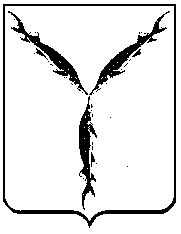 